L A V R I S     T O U R SΛ.ΑΛΙΜΟΥ 92-ΑΡΓΥΡΟΥΠΟΛΗΤΗΛ.210-9929747  FAX.210-9927190Email..lavris.tours@yahoo.gr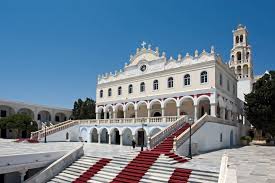  ΗΜΕΡΗΣΙΑ  ΕΚΔΡΟΜΗ  στην ΤΗΝΟ                                              Τιμή.. 50 ευρώ                                                                                                ΠΡΟΓΡΑΜΜΑ  ΕΚΔΡΟΜΗΣ Αναχώρηση 06.00 από την ΑΘΗΝΑ για τη ΡΑΦΗΝΑ. Επιβίβαση στο πλοίο με προορισμό την ΤΗΝΟ. Άφιξη στο νησί για το προσκύνημα μας στην ΠΑΝΑΓΙΑ. Αναχώρηση 17.00 με το πλοίο για το δρόμο της επιστροφής. Άφιξη στη ΡΑΦΗΝΑ. Επιβίβαση στο πούλμαν για την ΑΘΗΝΑ. ΤΕΛΟΣ ΕΚΔΡΟΜΗΣ.                 ΑΝΑΧΩΡΗΣΕΙΣ  ΑΠΟ  ΠΕΙΡΑΙΑ ,ΑΘΗΝΑ , ΓΛΥΦΑΔΑΣΥΜΠΕΡΙΛΑΜΒΑΝΕΙ*ΠΟΥΛΜΑΝ ΠΟΛΥΤΕΛΕΣ*ΑΚΤΟΠΛΟΙΚΑ ΕΙΣΗΤΗΡΙΑ*ΑΣΦΑΛΕΙΑ ΑΣΤΙΚΗΣ ΕΥΘΥΝΗΣΔΕΝ ΣΥΜΠΕΡΙΛΑΜΒΑΝΕΙ*ΕΙΣΟΔΟΥΣ ΣΕ ΜΟΥΣΕΙΑ-ΑΡΧΑΙΟΛΟΓΙΚΟΥΣ ΧΩΡΟΥΣ